Frédéric SAUVAGE
Chairman of CWG-SFPCouncil Working Group for
Strategic and Financial Plans 2024-2027
Third meeting – 21 and 22 February 2022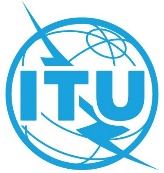 Revision 1 to Document CWG-SFP-3/1 -E17 February 2022Original: EnglishDRAFT AGENDADRAFT AGENDACOUNCIL WORKING GROUPFOR STRATEGIC AND FINANCIAL PLANS 2024-2027COUNCIL WORKING GROUPFOR STRATEGIC AND FINANCIAL PLANS 2024-2027Monday, 21 February 2022 (1200-1500 hours CET)Tuesday, 22 February 2022 (1200-1500 hours CET)Monday, 21 February 2022 (1200-1500 hours CET)Tuesday, 22 February 2022 (1200-1500 hours CET)Opening remarks and approval of the AgendaCWG-SFP-3/1-R1Report of the 2nd CWG-SFP MeetingCWG-SFP-3/2Annex 1 to Res.71: Draft ITU Strategic Plan for 2024-2027Background / explanatory document on the development of the Secretariat’s inputs to the Draft ITU Strategic Plan 2024-2027Draft Annex 1 to Res.71 (ITU Strategic Plan 2024-2027)Contribution by Algeria, Egypt, Kuwait, Saudi Arabia and the UAEContribution by the Russian FederationContribution by Algeria, Cameroon, Egypt, Ghana, Kenya, Nigeria, South Africa and ZimbabweContribution by Austria, Belgium, Czech Republic, Finland, France, Hungary, Lithuania, Netherlands, Poland, Portugal, Romania, Slovakia, Slovenia, Spain and SwedenContribution by ParaguayContribution by United States, Canada and AustraliaSummary of the 38th Meeting of the CWG-WSIS&SDGInformation Document on the Results Framework of the Draft ITU Strategic Plan 2024-2027Information Document on ITU’s contribution to the UN 2030 Agenda for Sustainable Development and the WSIS processCWG-SFP-3/3
CWG-SFP-3/4 CWG-SFP-3/9CWG-SFP-3/10CWG-SFP-3/12CWG-SFP-3/13CWG-SFP-3/14CWG-SFP-3/15 CWG-SFP-3/INF/1CWG-SFP-3/INF-2CWG-SFP-3/INF-3Annex 2 to Res.71: Situational AnalysisDraft Annex 2 to Res.71 (Situational Analysis)Contribution by Algeria, Egypt, Kuwait, Saudi Arabia and the UAEContribution by the Russian FederationContribution by Algeria, Cameroon, Egypt, Ghana, Kenya, Nigeria, South Africa and ZimbabweCWG-SFP-3/5CWG-SFP-3/9CWG-SFP-3/11CWG-SFP-3/12Annex 3 to Res.71: Glossary of termsDraft Annex 3 to Res.71 (Glossary of terms)CWG-SFP-3/6Inputs for the consideration of Member States’ proposals to review provisions of text of Resolution 71 (Rev. Dubai, 2018)Draft main text of Res.71 (Rev. Dubai, 2018)Contribution by Algeria, Egypt, Kuwait, Saudi Arabia and the UAECWG-SFP-3/7CWG-SFP-3/8Next Meeting of the CWG-SFPJoint Meeting with the Council Working Group on Financial and Human Resources (CWG-FHR)Any other business